THE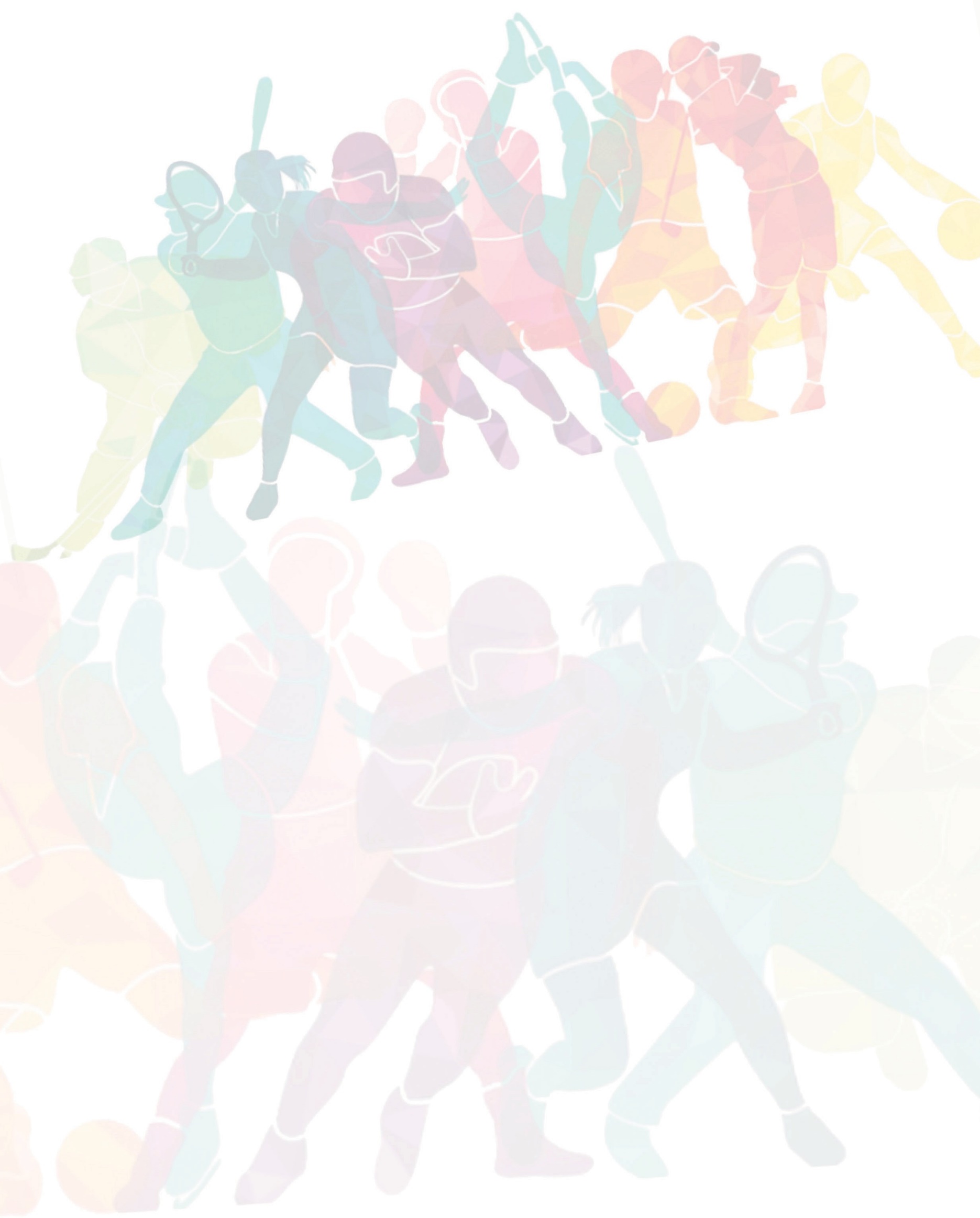 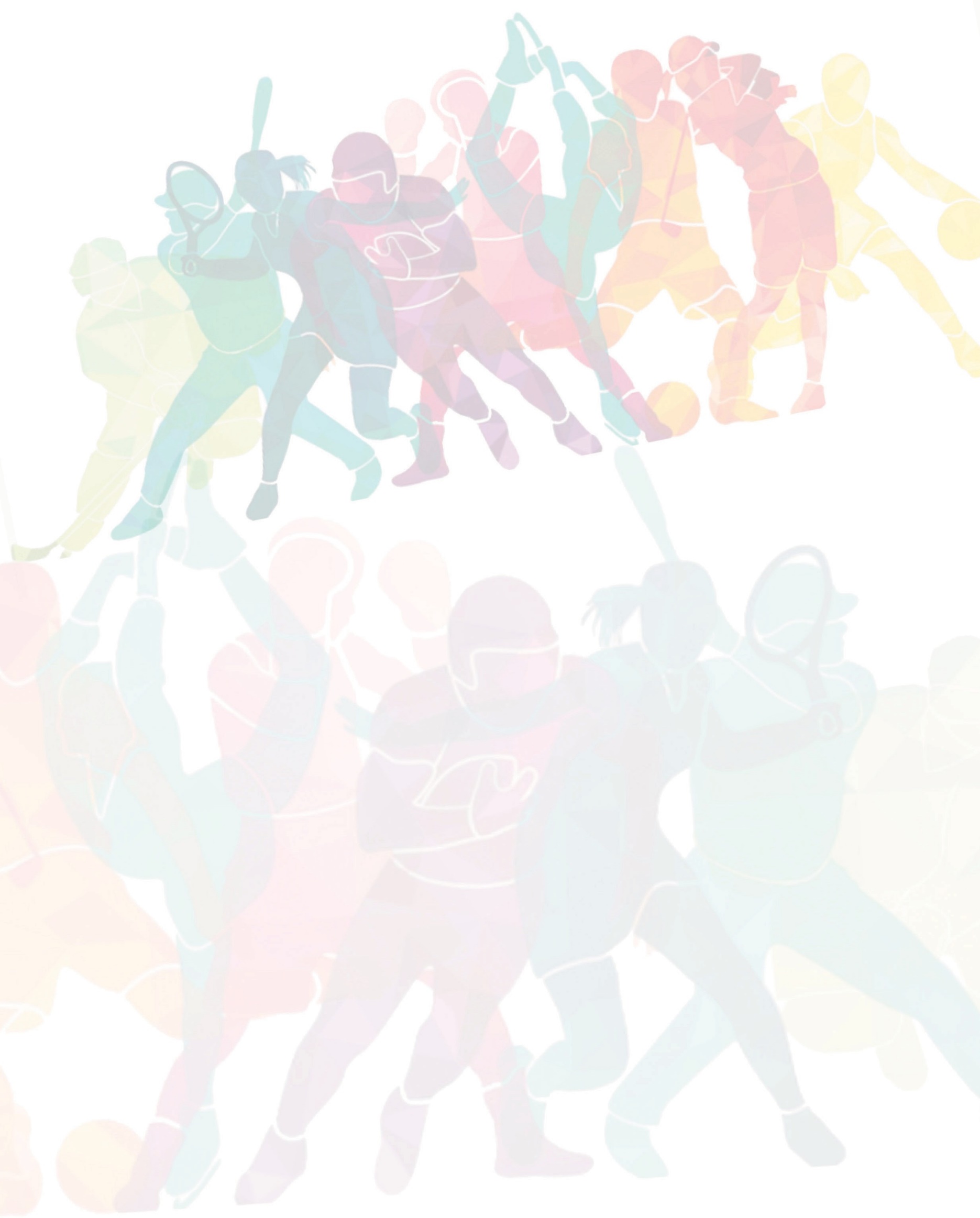 Summer Sports Camp   FACTS	Sign up now for our active summer sports camp. We offer the LOWEST WEEKLY RATE in the area. Parents have scheduling   flexibility to sign up for half days, single days, or weekly for the summer. NO LONG TERM COMMITMENT REQUIRED. We have a LARGE INDOOR SPORTS FACILITY that is climate controlled with outdoor green space to play as well. Different sports and games are played each day that will energize your 4 years old - 8th grade boy or girl.   PROGRAM	Soccer, Volleyball, Basketball, Football, Outdoor Games, Personal Fitness, Track, and other physical education games. Campers also participate in one movie station during the day and free time in the morning and afternoon.   DATES		HOURS	Tuesday May 30, 2023 through Friday August 18, 2023(Subject to change – we follow Unit 5 Calendar)   COST	We offer the following options:WEEKLY: $150   DAILY: $35   HALF DAY: $25 (4 hours) EXTENDED HOURS: Additional $5.00 per day (prescheduled).  SCHOLARSHIPS AVAILABLE UPON REQUEST.    Call For Details.   SCHEDULING	You may sign up for any combination of days or any number of weeks you like. We offer complete flexibility in scheduling with half day, daily, and weekly rates. No long term commitment required for the summer.7:30 am to 5:00 pm Monday through Friday.Extended hours are available but need to be prescheduled two weeks in advance. Extended hours are from 7:00 AM through 5:30 PM.   DEADLINE	May 1, 2023 Registration fee of $25 applies to all registrations. Please include one weeks NON-REFUNDABLE DEPOSIT to hold your spot. Deposits will be credited to the last week of camp that the camper registers for. Due to Limited Capacity and staffing purposes, we recommend registering early.   CONTACT	Call Station5One at (309) 662-9520 or Email info@station5one.comMail registrations and checks to:Station5one, 404 Olympia Drive, Bloomington Il 61704Checks should be made out to Midwest Hoopstars, Inc. Name:		Grade Fall 2023:         Phone H/C:		W	 Address:			City:_________________Zip_____Email:		_________________ Parent Name				Parent Signature  			  Full-Time:	Part-Time	(Which Days of Week) 				 Extended Hours: Yes / No (If Yes, which dates)  					 First Day of Attendance:	Last Day of Attendance:  	In consideration of my participation in the activities of Station5One I do hereby agree to hold free from any and all liability Station5One and its respec- tive officers and employees and do hereby for myself, my heirs, executors, and administrators, waive, release, and forever discharge any and all rights and claims for damages which I may have or which may hereinafter accrue to me arising out of or connected with my participation in any of the activi- ties of Station5One